Publicado en Madrid el 25/09/2017 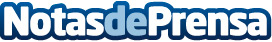 El Corte Inglés se convierte en Patrocinador Oficial de las competiciones ACB para las próximas temporadasEl Corte Inglés se adhiere al programa de patrocinio de la ACB y será patrocinador oficial  de todas sus competiciones hasta el año 2020: Liga Endesa, Copa del Rey y Supercopa Endesa. A través de este acuerdo, que subraya el apoyo de El Corte Inglés al baloncesto, Viajes El Corte Inglés se convierte en la Agencia de Viajes oficial de las competiciones de la ACB para el período 2017-2020Datos de contacto:José M. LópezNota de prensa publicada en: https://www.notasdeprensa.es/el-corte-ingles-se-convierte-en-patrocinador Categorias: Básquet Comunicación Marketing http://www.notasdeprensa.es